Slovenský rybársky zväz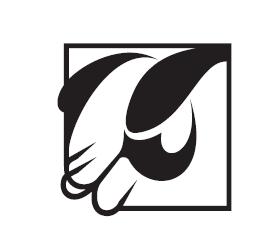 PropozícieLRU – Prívlač                Medzinárodné majstrovstvá Slovenskej Republiky juniorov a kadetov29. – 30. 6. 2019           Banská Bystrica –  Hron č.8                             Hron č.9C                                           Starohorský potok                                     Tajovský potok Podľa plánu športovej činnosti na rok 2019 SRZ v spolupráci sMsO SRZ Banská Bystrica, usporiada Medzinárodné majstrovstvá Slovenskej Republiky juniorov a kadetov v LRU – Prívlač.Termín konania: 	29.– 30.6.2019Miesto konania: 	Rieka Hron č.8 (revír : 3 – 1090 – 2 – 1)                                   Rieka Hron č.9C (revír : 3 – 1112 – 2 – 1)                                    Tajovský potok (revír : 3 - 4290 - 4 – 1 )                                   Starohrský potok (revír : 3 – 3880 – 4 – 1 )Organizačný štáb:Riaditeľ pretekov		: Radoslav LichýGarant rady SRZ 		: Lukáš HollýHlavný rozhodca 		: Sektoroví rozhodcovia		: Technický vedúci 		: Andrej ŠagátBodovacia komisia 		: Marian Medveď, Martina LicháZdravotnícke zabezpečenie	   : zabezpečí MsO SRZ Banská BystricaÚčastníci pretekov:          1/   kategória U10 – rok narodenia 2009 a mladší2/   kategória U15 – rok narodenia 2004 až 20083/   kategória U20 – rok narodenia 1999 až 20034/   kategória U25 – rok narodenia 1994 až 1998Súťažiaci sú povinní prihlásiť sa najneskôr do 1.6. 2019.Vyplnené prihlášky zasielajte prosím mailom na : rptornado@gmail.comNevyplnenú prihlášku nájdete na poslednej strane tohto dokumentu.Pravidlá : Preteká sa v disciplíne LRU – prívlač podľa Predpisov pre športovú činnosť SRZ pre rok 2019.Loví sa na prívlač s umelými nástrahami s háčikmi bez protihrotov. Záťaž musí byť súčasťou nástrahy. Uznaná je ryba ulovená v hlavovej časti ( ohraničená líniou žiabrových oblúkov a prsných plutiev ). Každá ryba musí byť podobratá podberákom a šetrne pustená späť do vody. Po porušení pravidiel bude pretekár upozornený, po opätovnom porušení pravidiel bude diskvalifikovaný. Pomoc rodičov a iných osôb pretekárom je zakázaná s výnimkou pomoci pri podoberaní rýb v kategórii U-10. Každý pretekár z kategórie U-10 a U-15 musí mať prítomnú plnoletú zodpovednú osobu.Brodenie: 	Povolené pre kategórie U20 a U25 v sektoroch A, C a D bez obmedzenia. V sektore B je brodenie zakázané.Pre súťažiacich platí zákaz tréningu na trati 14 dní pred konaním pretekov. Tréning je možný po dohode s organizátormi nad alebo pod traťou. 	Bodovanie: ako na pstruhových vodách     Pri ulovení hodnotených rýb: 1 ryba – bodHodnotené druhy rýb : U10 – všetky druhy rýb                                               U15 – všetky druhy rýb                                              U20 – pstruh potočný, pstruh dúhový, hlavátka podunajská, jalec hlavatý, jalec maloústy, lipeň tymiánový, mrena severná a mrena škvrnitá a podustva severná.                                        U25 - pstruh potočný, pstruh dúhový, hlavátka podunajská, jalec hlavatý, jalec maloústy, lipeň tymiánový, mrena severná a mrena škvrnitá a podustva severná.Pretekárska trať: (smerom proti prúdu )Organizátor si vyhradzuje právo v prípade kalamitnej vody preteky preložiť. Poloha a veľkosť jednotlivých sektorov sa môže meniť v závislosti od prihláseného počtu pretekárov a aktuálnemu stavu vodných tokov.Sektor D : Začiatok trate sa nachádza pri cestnom moste nad kolibou u sv. Krištofa. Koniec trate sa nachádza v obci Staré Hory, časť Polkanová. Nástupný breh bude  v závislosti od prístupnosti terénu  upresnený na nástupe. Šírka toku 5 – 10m  s rýchlo tečúcou vodou hlbokou 0-1m a štrkovo-kamenistým dnom.Sektor C : Začiatok trate sa bude nachádzať v Banskej Bystrici pri športovom centre Štiavničky. Trať sa bude končiť v Banskej Bystrici, časť Podlavice. Nástupný breh je pravý. Šírka toku 2-5m so stredne rýchlo až rýchlo tečúcou vodou s hĺbkou 0-1m. Dno je štrkovo – kamenisté.Sektor B : Začiatok trate sa nachádza pri parkovisko nad priehradným telesom MVE Šalková a končí sa pri cestnom moste v obci Šalková. Nástupný breh je pravý. Šírka toku je 20-35m. Hĺbka toku 0 – 3m s mierne tečúcou až stojatou vodou s bahnitým dnom.Sektor A : Začiatok trate sa nachádza pri cestnom mostom v Banskej Bystrici – časť Iliaš. Trať sa bude končiť pod cestným mostom v Banskej Bystrici, časť Radvaň. Nástupný breh bude ľavý. Šírka toku 20 – 30m a hĺbka 0 – 2m  so stredne až rýchlo tečúcou vodou a štrkovým dnom. Výskyt rýb: V sektore A a B – pstruh potočný, pstruh dúhový, hlavátka podunsjská, lipeň tymiánový, jalec hlavatý, čerebľa pestrá, ploska pásavá, mrena severná, mrena škvrnitá ... Sektor B bude zarybnený pstruhom dúhovým. V sektoroch C a D – pstruh potočný, pstruh dúhový, hlavátka podunajská a lipeň tymiánový. Oba sektory budú zarybnené pstruhom potočným.Zraz účastníkov: 	O 17.00 hodine v pizzerii Grosetto ( obchodný dom Úsvit) na adrese Kapitána Nálepku 5, Banská Bystrica.Ubytovanie – si zabezpečujú účastníci individuálne Strava – zabezpečená pre kategórie U10 a U15 priamo pri trati sektoru B, ostatné kategórie si zabezpečia stravu individuálne ( po dohode možná rezervácia stolov v stravovacích zariadeniach v blízkosti trate : U25 – Koliba u sv. Krištofa, kategória U-20 v niektorom zo stravovacích zariadení v okolí trate – upresnené na nástupe ) V prípade akýchkoľvek ďalších otázok prosím kontaktujte : Riaditeľ pretekov : Radoslav Lichý  +421 904 881 793rptornado@gmail.comTechnický vedúci : Andrej Šagát  +421 904 744 086Časový harmonogram pre U10: Piatok: 17:00 – 17:15 hod. - prezentácia pretekárov a žrebovanie. Ak sa pretekár nemôže zúčastniť prezentácie z objektívnych príčin, je povinné toto nahlásiť hlavnému rozhodcovi popr. garantovi (najneskôr do začiatku prezentácie) a ten vykoná žrebovanie za neho. 17:15 – 19:00 hod. -  žrebovanie 1. preteku, odovzdanie bodovacích preukazov.Sobota pre Kategórie U10 ( sektor B ) : 06:30 – 06:40 hod. - nástup súťažiacich, otvorenie súťaže06:40 – 07:15 hod. - kontrola účasti súťažiacich 07:15 – 07:45 hod. - presun pretekárov na pretekárske úseky 07:45 – 08:00 hod. - príprava pretekárov 08:00 – 09:00hod. - 1. pretek – 1.kolo09:00 – 09:15hod. - prestávka a presun pretekárov na 2. kolo.09:15 – 10:15hod. - 1. pretek – 2. kolo 10:15 – 10:30 hod. – prestávka a presun pretekárov na 3. kolo10:30 – 11:30 hod. - 1. pretek – 3. kolo11:30– 11:45 hod. - prestávka a presun pretekárov na 4 kolo.11:45 – 12:45hod. - 1. pretek – 4 kolo13:00 – obed 18:00 – 19:00 hod. – Oznámenie priebežných výsledkov, losovanie a odovzdanie bodovacích preukazov na druhý súťažný deň.Nedeľa pre Kategórie U10 ( sektor B ) :  06:45 – 07:00 hod. - príprava pretekárov 07:00 – 08:00 hod. - 2. pretek – 1.kolo08:00 – 08:15 hod. - prestávka a presun pretekárov na 2. kolo.08:15 – 09.15hod. - 2. pretek – 2. kolo 09:15 – 09:30 hod. – prestávka a presun pretekárov na 3. kolo09:30 – 10:30 hod. - 2. pretek – 3. kolo10:30– 10:45 hod. - prestávka a presun pretekárov na 4 kolo.10:45– 11:45hod. - 2. pretek – 4 kolo12:00 – obed 18:00  – Oznámenie výsledkov a vyhlásenie víťazov pri sektore B v obci Šalková.Časový harmonogram pre U15: Piatok: 17:00 – 17:15 hod. - prezentácia pretekárov a žrebovanie. Ak sa pretekár nemôže zúčastniť prezentácie z objektívnych príčin, je povinné toto nahlásiť hlavnému rozhodcovi popr. garantovi (najneskôr do začiatku prezentácie) a ten vykoná žrebovanie za neho. 17:15 – 19:00 hod. -  žrebovanie 1. preteku, odovzdanie bodovacích preukazov.Sobota pre Kategóriu U15 ( sektor B )06:30 – 06:40 hod. - nástup súťažiacich, otvorenie súťaže06:40 – 07:15 hod. - kontrola účasti súťažiacich 07:15 – 07:45 hod. - presun pretekárov na pretekárske úseky 07:45 – 08:00 hod. - príprava pretekárov 08:00 – 09:00hod. - 1. pretek – 1.kolo09:00 – 09:15hod. - prestávka a presun pretekárov na 2. kolo.09:15 – 10:15hod. - 1. pretek – 2. kolo 10:15 – 10:30 hod. – prestávka a presun pretekárov na 3. kolo10:30 – 11:30 hod. - 1. pretek – 3. kolo11:30– 11:45 hod. - prestávka a presun pretekárov na 4 kolo.11:45 – 12:45hod. - 1. pretek – 4 kolo13:00 – obed 18:00 – 19:00 hod. – Oznámenie priebežných výsledkov, losovanie a odovzdanie bodovacích preukazov na druhý súťažný deň.Nedeľa pre Kategórie U15 ( sektor B ) : 06:45 – 07:00 hod. - príprava pretekárov 07:00 – 08:00 hod. - 2. pretek – 1.kolo08:00 – 08:15 hod. - prestávka a presun pretekárov na 2. kolo.08:15 – 09.15hod. - 2. pretek – 2. kolo 09:15 – 09:30 hod. – prestávka a presun pretekárov na 3. kolo09:30 – 10:30 hod. - 2. pretek – 3. kolo10:30 – 10:45 hod. - prestávka a presun pretekárov na 4 kolo.10:45 – 11:45hod. - 2. pretek – 4 kolo12:00 – obed 18:00  – Oznámenie výsledkov a vyhlásenie víťazov pri sektore B v obci Šalková.Časový harmonogram pre U20: Piatok: 17:00 – 17:15 hod. - prezentácia pretekárov a žrebovanie. Ak sa pretekár nemôže zúčastniť prezentácie z objektívnych príčin, je povinné toto nahlásiť hlavnému rozhodcovi popr. garantovi (najneskôr do začiatku prezentácie) a ten vykoná žrebovanie za neho. 17:15 – 19:00 hod. -  žrebovanie 1. preteku, odovzdanie bodovacích preukazov.    Sobota ( sektor C ) : 06:30 – 06:40 hod. - nástup súťažiacich, otvorenie súťaže06:40 – 07:15 hod. - kontrola účasti súťažiacich 07:15 – 07:45 hod. - presun pretekárov na pretekárske úseky 07:45 – 08:00 hod. - príprava pretekárov 08:00 – 08:45 hod. - 1. pretek – 1. časť 1.kola ( pretekár A loví, pretekár B rozhoduje )08:45 – 09:00 hod. - prestávka a presun pretekárov na 2. časť 1. kola 09:00 – 09:45 hod. - 1. pretek – 2. časť 1. kola ( pretekár B loví, pretekár A rozhoduje ) 09:45 – 10:00 hod. – prestávka a presun pretekárov na 1. časť 2. kola, 10:00 – 10:45 hod. - 1. pretek – 1. časť 2.kola ( pretekár A loví, pretekár B rozhoduje )10:45 – 11:00 hod. - prestávka a presun pretekárov na 2. časť 2. kola 11:00 – 11:45hod. - 1. pretek – 2. časť 2. kola ( pretekár B loví, pretekár A rozhoduje )11:45 – 12:45 - obed  12:45 – 13:15 hod. - príprava pretekárov na 1. časť 3. kola 13:15 – 14:00 hod. - 1. pretek – 1. časť 3. kola (pretekár A loví, pretekár B rozhoduje )14:00 – 14:15 hod. - prestávka a presun pretekárov na 2. časť 3. kola 14:15 – 15:00 hod. - 1. pretek – 2. časť 3. kola (pretekár B loví, pretekár A rozhoduje)15:00 – 15:15hod. – prestávka a presun pretekárov na 1. časť 4. kola   15:15 – 16:00 hod. - 1. pretek – 1. časť 4. kola (pretekár A loví, pretekár B rozhoduje )16:00 – 16:15hod. - prestávka a presun pretekárov na 2. časť 4. kola 16:15 – 17:00 hod. - 1. pretek – 2. časť 4. kola (pretekár B loví, pretekár A rozhoduje)18:00 – 19:00 hod. - Oznámenie priebežných výsledkov, losovanie a odovzdanie bodovacích preukazov pre 2 súťažný deň.Nedeľa (sektor C a B ): 06:45 – 07:00 hod. - príprava pretekárov, presun pretekárov na sektor C. 07:00 – 07:45 hod. - 2. pretek – 1. časť 1.kola ( pretekár A loví, pretekár B rozhoduje )07:45 – 08:00 hod. - prestávka a presun pretekárov na 2. časť 1. kola 08:00 – 08:45 hod. - 2. pretek – 2. časť 1. kola ( pretekár B loví, pretekár A rozhoduje ) 08:45 – 09:00 hod. – prestávka a presun pretekárov na 1 časť 2kola, 09:00 – 09:45 hod. - 2. pretek – 1. časť 2.kola ( pretekár A loví, pretekár B rozhoduje )09:45 – 10:00 hod. - prestávka a presun pretekárov na 2. časť 2. kola 10:00 – 10:45hod. - 2. pretek – 2. časť 2. kola ( pretekár B loví, pretekár A rozhoduje )10:45 – 12:00 – obed12:00 – 12:45 – presun pretekárov na sektor B, príprava na 3. kolo.12:45 – 13:45 – 2. pretek -3. kolo13:45 – 14:00 – prestávka a presun pretekárov na 4. kolo.14:00 – 15:00 – 2. pretek -  4. kolo18:00 - Oznámenie výsledkov a vyhlásenie víťazov pri sektore B v obci Šalková.Časový harmonogram pre U25: Piatok: 17:00 – 17:15 hod. - prezentácia pretekárov a žrebovanie. Ak sa pretekár nemôže zúčastniť prezentácie z objektívnych príčin, je povinné toto nahlásiť hlavnému rozhodcovi popr. garantovi (najneskôr do začiatku prezentácie) a ten vykoná žrebovanie za neho. 17:15 – 19:00 hod. -  žrebovanie 1. preteku, odovzdanie bodovacích preukazov.Sobota ( sektor  D a B ) : 06:30 – 06:40 hod. - nástup súťažiacich, otvorenie súťaže06:40 – 07:15 hod. - kontrola účasti súťažiacich 07:15 – 07:45 hod. - presun pretekárov na pretekárske úseky ( sektor D )07:45 – 08:00 hod. - príprava pretekárov 08:00 – 08:45 hod. - 1. pretek – 1. časť 1.kola ( pretekár A loví, pretekár B rozhoduje )08:45 – 09:15 hod. - prestávka a presun pretekárov na 2. časť 1. kola 09:15 – 10:00 hod. - 1. pretek – 2. časť 1. kola ( pretekár B loví, pretekár A rozhoduje ) 10:00 – 10:30 hod. – prestávka a presun pretekárov na 1. časť 2. kola10:30 – 11:15 hod. - 1. pretek – 1. časť 2.kola ( pretekár A loví, pretekár B rozhoduje )11:15 – 11:45 hod. - prestávka a presun pretekárov na 2. časť 2. kola 11:45 – 12:30 hod. - 1. pretek – 2. časť 2. kola ( pretekár B loví, pretekár A rozhoduje )12:30 – 13.30 - obed  13:30 – 14.30 – presun pretekárov na sektor C a príprava na 3 kolo14:30 – 15.30 – 1. pretek – 3. kolo 15:30 – 15.45 – prestávka a presun pretekárov na 4 kolo15:45 – 16:45– 1.pretek – 4. kolo18:00 – 19:00 hod. - Oznámenie priebežných výsledkov, losovanie a odovzdanie bodovacích preukazov pre 2 súťažný deň.Nedeľa ( sektor  A ) : 06:45 – 07:00 hod. - príprava pretekárov 07:00 – 08:00 hod. – 2. pretek – 1. časť 1.kola ( pretekár A loví, pretekár B rozhoduje )08:00 – 08:15 hod. - prestávka a presun pretekárov na 2. časť 1. kola 08:15 – 09:15 hod. - 2. pretek – 2. časť 1. kola ( pretekár B loví, pretekár A rozhoduje ) 09:15 – 09:30 hod. – prestávka a presun pretekárov na 1. časť 2. kola 09:30 – 10:30 hod. - 2. pretek – 1. časť 2.kola ( pretekár A loví, pretekár B rozhoduje )10:30– 10:45 hod. - prestávka a presun pretekárov na 2. časť 2. kola 10:45 – 11:45hod. - 2. pretek – 2. časť 2. kola ( pretekár B loví, pretekár A rozhoduje )11:45– 12:30 - obed  12:30 – 13:30 – 2. pretek – 1. časť 3. kola ( pretekár A loví, pretekár B rozhoduje )13:30 – 13:45 – prestávka a presun pretekárov na 2. časť 3. kola13:45 – 14:45 – 2. pretek – 2. čast 3.kola ( pretekár B loví, pretekár A rozhoduje )14:45 – 15:00 – prestávka a presun pretekárov na 1. časť 4. kola ) 15:00 – 16:00 – 2. pretek -  1 časť 4 kola ( pretekár A loví, pretekár B rozhoduje )16:00 – 16:15 – prestávka a presun pretekárov na 2. časť 4. kola ) 16:15 – 17:15 – 2. pretek -  2. časť 1.kola ( pretekár B loví,  pretekár A rozhoduje)18:00 - Oznámenie výsledkov a vyhlásenie víťazov pri sektore B v obci Šalková.PrihláškaMeno a priezvisko : Adresa : Organizácia Mo SRZ : Kategória : Dátum narodenia : Sa záväzne prihlasujem na majstrovstvá Slovenskej Republiky v LRU prívlač. Podpis : 